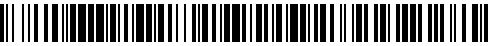 26024/C/2019-HMSU Čj.: UZSVM/C/17479/2019-HMSUÚřad pro zastupování státu ve věcech majetkovýchÚzemní pracoviště České Budějovice, Odbor Hospodaření s majetkem státu  Prokišova 1202/5, 371 03 České Budějovice Oznámení o výběrovém řízení s aukcíčís. C/32/2019 a jeho podmínkáchna zjištění zájemce o koupi nemovitého majetku v katastrálním území Heřmaň u Českých BudějovicÚřad pro zastupování státu ve věcech majetkových (dále jen „Úřad“), jemuž podle § 9  zákona č. 219/2000 Sb., o majetku České republiky a jejím vystupování v právních vztazích, ve znění pozdějších předpisů (dále jen „ZMS“), přísluší hospodařit s níže uvedeným majetkem, podle ustanovení § 21 a násl. vyhlášky č. 62/2001 Sb., o hospodaření organizačních složek státu a státních organizací s majetkem státu, ve znění pozdějších předpisů, po splnění všech zákonných podmínek,vyhlašuje dne 21.10.2019výběrové řízení s aukcí (dále též „VŘ“) na prodej dále uvedeného majetku ve vlastnictví České republiky (dále jen „prodávaný majetek“).I.Prodávaný majetekPozemkyzapsané na listu vlastnictví č. 60000 v k. ú. Heřmaň u Českých Budějovic, obec Heřmaň, vedený Katastrálním úřadem pro Jihočeský kraj, Katastrálním pracovištěm České Budějovice.II.Popis prodávaného majetkuPozemky se nachází mimo obec Heřmaň v lokalitě u čističky odpadních vod. Dle platného územního plánu se jedná o pozemky spadající do ploch určených k občanskému vybavení. Část pozemků p.p.č. 1298/53 a p.p.č. 1298/51 je zastavěna zpevněnou komunikací ve zhoršeném stavu, na všech pozemcích se z části vyskytují drobné náletové dřeviny.III.Prohlídka prodávaného majetkuProhlídka prodávaného majetku není stanovena, lze prohlédnout bez účasti Úřadu. IV.Vyhlášená minimální kupní cenaVyhlášená minimální kupní cena prodávaného majetku činí 140 400 ,-Kč (slovy: sto čtyřicet tisíc čtyři sta korun českých).V.Aukce a minimální příhoz ke zvýšení kupní ceny pro aukciAukce se koná bezprostředně po ukončení otevírání obálek s nabídkami.Aukce proběhne formou podávání nabídek, jimiž se bude zvyšovat nejvyšší nabídka kupní ceny v listinné podobě dosažená ve VŘ. Minimální příhoz ke zvýšení kupní ceny pro aukci se stanovuje na částku 5 000,- Kč. Předsedající Komise si vyhrazuje právo tuto částku v průběhu aukce snížit dle vlastní úvahy.VI.Účastníci výběrového řízeníÚřad nabízí prodávaný majetek k převodu fyzickým a právnickým osobám. Účastníkem VŘ mohou být fyzické osoby nebo právnické osoby. Účastníkem VŘ se stává ten, kdo podal Úřadu písemnou nabídku, která splňuje náležitosti stanovené tímto Oznámením a Podmínkami výběrových řízení na prodej majetku vyhlašovaných Úřadem (dále jen „Podmínky VŘ“). Podmínky VŘ jsou nedílnou součástí tohoto Oznámení.Každý z účastníků VŘ může do VŘ podat pouze jednu nabídku.Podáním nabídky účastník VŘ akceptuje podmínky VŘ a skutečnosti uvedené v popisu prodávaného majetku.VII.Podání nabídky a doručení obálek s nabídkamiNabídka se podává v uzavřené (zalepené) obálce, na které musí být uvedeno označení adresáta (Úřadu) a která musí být opatřena zřetelným nápisem:„Výběrové řízení s aukcí čís.  C/32/2019 – NEOTEVÍRAT !!!“Obálka s nabídkou musí být Úřadu doručena do středy 20.11.2019, do 9:00 hod. včetně (dále jen „lhůta pro podání obálek s nabídkami“). Za okamžik doručení obálky s nabídkou je bez ohledu na způsob doručení považováno skutečné převzetí obálky s nabídkou podatelnou Úřadu na adrese:Úřad pro zastupování státu ve věcech majetkovýchÚzemní pracoviště České Budějovice   Prokišova 1202/5, 371 03 České Budějovice Obálku s nabídkou lze doručit osobně, prostřednictvím držitele poštovní licence (dále jen „poštou“), kurýrní službou nebo jiným veřejným přepravcem. Za včasné podání obálky s nabídkou odpovídá účastník. Případné zdržení doručení obálky s nabídkou zaviněné poštou, kurýrní službou či jiným veřejným přepravcem jde k tíži účastníka. Nabídky nelze doručit cestou datové schránky; na nabídky takto podané nebude brán zřetel.VIII.Složení kaucePodmínkou účasti ve VŘ je složení částky na úhradu části kupní ceny, kterou účastník VŘ složil na účet Úřadu (dále jen „kauce“), ve výši  14 040,- Kč.Kauci lze složit bezhotovostním převodem nebo složením v hotovosti v bance a to na účet č. 6015-3222231/0710 vedený u ČNB, variabilní symbol 890190032. Jako specifický symbol uvede fyzická osoba datum narození ve formátu DDMMRRRR a právnická osoba své IČO. Kauci není možné složit v hotovosti do pokladny Úřadu.Kauce musí být připsána na účet Úřadu nejpozději ve lhůtě pro podání obálek s nabídkami. V případě opožděného připsání kauce na účet Úřadu nebude nabídka do VŘ zahrnuta. Kauci je nutné zaslat v dostatečném časovém předstihu vzhledem ke lhůtám mezibankovních převodů; včasné připsání kauce na účet Úřadu a uvedení variabilního a specifického symbolu ve správném tvaru je odpovědností účastníka VŘ. Případné zdržení připsání kauce na účet Úřadu jde k tíži účastníka VŘ.IX.Prezence účastníků a otevírání obálek s nabídkamiPrezence účastníků začíná 20.11.2019 v 9:00 hod a končí v 9:30 hod v zasedací místnosti Územního pracoviště České Budějovice. Prezence účastníka a jeho zápis do prezenční listiny účastníků výběrového řízení je nezbytnou podmínkou jeho další účasti ve výběrovém řízení a eventuální aukci.Otevírání obálek s nabídkami se uskuteční ve středu 20.11.2019 v 9:30 hod. v zasedací místnosti Územního pracoviště České Budějovice.X.Výběr kupujícíhoJako jediné kritérium pro výběr kupujícího se stanovuje výše nabízené kupní ceny. Výběr kupujícího bude proveden i v případě, pokud se přihlásí pouze jeden účastník VŘ. Platnost kupní smlouvy uzavřené s vybraným kupujícím je podmíněna schválením Ministerstvem financí ČR podle § 22 ZMS. Neudělí-li příslušné ministerstvo schvalovací doložku, k převodu prodávaného majetku nedojde a VŘ tím končí.XI.Kontaktní údajeDalší informace o prodávaném majetku, bližší informace o povinném obsahu nabídky, podmínkách VŘ a složení kauce jsou k dispozici na webu Úřadu www.uzsvm.cz, a to v sekci „Nabídka majetku“. Pokud bude mít třetí osoba k VŘ dotaz, zašle jej písemně poštou nebo elektronicky na níže uvedenou kontaktní adresu. Úřad v písemné podobě zodpoví dotaz do 3 pracovních dnů. Dotaz i reakci Úřad zveřejní v záložce k prodávanému majetku. Dotazy lze zasílat do 3 pracovních dnů před ukončením lhůty pro podání obálek s nabídkami, dotazy doručené po této lhůtě nemusí být Úřadem zodpovězeny.Úřad pro zastupování státu ve věcech majetkovýchÚzemní pracoviště České Budějovice, odbor Hospodaření s majetkem státu  Prokišova 1202/5, 371 03 České Budějovice Bc. Anna Nováčková, tel. 387 724 318e-mail: anna.novackova1@uzsvm.czNa webu Úřadu se lze registrovat k zasílání dalších nabídek prodeje majetku: http://www.nabidkamajetku.czXII.Závěrečná ustanoveníÚřad si vyhrazuje právo zrušit VŘ bez udání důvodu a dále odmítnout všechny předložené návrhy, a to až do doby podpisu kupní smlouvy ze své strany. Zrušení VŘ se nepovažuje za jednání ve smyslu ustanovení § 1729 odst. 1 zákona č. 89/2012 Sb., občanský zákoník, ve znění pozdějších předpisů, a účastník VŘ nemá právo na náhradu škody ve smyslu ustanovení § 1729 odst. 2 citovaného zákona.Zrušení VŘ před posledním termínem pro předání nabídek Úřad uveřejní stejným způsobem, kterým vyhlásil Oznámení o VŘ a jeho podmínkách, včetně lhůt.Účastníci VŘ nemají nárok na náhradu nákladů spojených s účastí ve VŘ.Všechny dokumenty odesílané Úřadem dle tohoto Oznámení budou zasílány poštou doporučeně s dodejkou do vlastních rukou na adresy pro doručování uvedené v nabídce, nebo v případě elektronického doručování prostřednictvím datových schránek na elektronické adresy uvedené v nabídce. V případě, že tyto dokumenty budou provozovatelem poštovních služeb vráceny Úřadu jako nedoručené, považuje se za den doručení takové zásilky třetí pracovní den po odeslání. Doručení do datové schránky se řídí ustanoveními zákona č. 300/2008 Sb., o elektronických úkonech a autorizované konverzi dokumentů, ve znění pozdějších předpisů.České Budějovice, dne                                                JUDr. Jana Korešová                               ředitelka odboru Hospodaření s majetkem státu                                    Územní pracoviště České BudějovicePřílohy:Podmínky výběrových řízení na prodej majetku vyhlašovaných Úřadem pro zastupování státu ve věcech majetkových.Informace pro účastníky výběrového řízení a veřejnosti k průběhu aukce.Nabídka a prohlášení účastníka výběrového řízení - fyzické a právnické osoby.Návrh kupní smlouvy.ParcelaVýměra m2Druh pozemkuZpůsob využitízpůsob ochrany1298/42 KN68ostatní plochajiná plocha-1298/45 KN140ostatní plochajiná plocha-1298/51 KN32ostatní plochajiná plocha-1298/53 KN180ostatní plochajiná plocha-